ЯСТРУБІВСЬКА ГІМНАЗІЯ КУПЧИНЕЦЬКОЇ СІЛЬСЬКОЇ РАДИ47661, с.Яструбове , вул.Промислова 9, ЄДРПОУ 24626678________________________________________________________________НАКАЗ14.03. 2022                                       с. Яструбово                                      № Про впровадження дистанційного навчання у Яструбівській гімназіїВідповідно до листів Міністерства освіти і науки України від 06.03.2022 № 1/3371-22, від 07.03.20022 № 1/3377-22, рішення Ради оборони Тернопільської області від 09 березня 2022 року № 16 управління освіти і наукиобласної військової адміністрації інформує про запровадження з 14 березня2022 року дистанційного навчання у закладах освіти області різних типів, формвласності та підпорядкування та рішення педагогічної ради від 14.03.2022 року (протокол №8)НаказуюВідновити освітній процес у гімназії  з 14.03.2022 року. З  14.03.2022  розпочати навчання учнів гімназії, шляхом використання дистанційної форми навчання на час дії воєнного стану в Україні.Здійснювати виконання навчальних планів і програм шляхом проведення занять в онлайн-формі .Організувати здобуття освіти учнями гімназії за дистанційною формою  навчання, відповідно до освітньої програми та календарних планів Затвердити гнучкий графік дистанційної роботи педагогічних працівників гімназії із відповідним режимом роботи з 9.00 до 17.00, щоденно , окрім вихідних.Опорним сайтом для висвітлення предметних завдань та для оцінювання навчальних знань учнів затвердити офіційний сайт гімназії https://yastrubovo.e-schools.info/Педагогічним працівникам гімназії:дотримуватись режиму роботи гімназії , та розкладу уроків відповідно до навчального плану Яструбівської гімназії на 2021-2022 навчальні рокиорганізувати навчальний процес з вивчення освітніх предметів  відповідно до вимог дистанційного навчання, шляхом використання комунікаційних технологій;розробити особисті плани самоосвіти враховуючи курси національної освітньої платформи https://osvita.diia.gov.ua/ використовувати технології дистанційного навчання для забезпечення навчання  в різних формах .щоденно, відповідно до розкладу уроків розміщувати завдання з навчальних предметів, з 09.00 до 17.00 проводити онлайн-консультації, дистанційні  уроки , використовуючи  наступні освітні та інформаційні платформи:https://naurok.com.ua/ https://learningapps.org/ https://miyklas.com.ua/https://nus.org.ua/https://vseosvita.ua/https://learningapps.org/ https://vchy.com.ua/https://ua.mozaweb.com https://www.ukrlib.com.ua/http://www.britishcouncil.org.ua/https://www.youtube.com/Проводити тематичні  онлайн-уроки , виховні години  використовуючи програми:https://zoom.us Google meethttps://www.viber.comзабезпечити зворотній зв'язок з учнями  та щоденне оцінювання навчальних знань учнів, шляхом внесення оцінок в особисті електронні щоденники на сайті гімназіїбрати участь у  дистанційному підвищенні кваліфікації  вчителів у Тернопільському ОКІППО відповідно до затвердженого графіку.Класним керівникам забезпечити інформування учнів та їх батьків , про особливості дистанційного навчання у школі.Проводити систематичний моніторинг якості дистанційного навчання учнів гімназії . Шкільному бібліотекарю Кіт О.І.  - забезпечити дистанційну організацію роботи з учнями та педагогічними працівниками. Педагогу-організатору Висідалко М.С. – забезпечити дистанційну,  інформаційно-виховну роботу  учнями гімназії. Відповідальність за виконанням даного наказу покласти на заступника директора  гімназії з навчально-виховної роботи Думку Г.І.  Контроль за виконанням даного наказу залишаю за собоюДиректор гімназії:                                   Гніздюх М. В.З наказом ознайомлені:Думка Г.І.__________________    Бураковська Г.А. _______________Горошко І.П._________________    Солонецька В.О. __________________Колісник М.Б. _____________          Стецько Н.В. ___________________Струхманчук В.П.____________   Михайловська О.Р.______________Висідалко М.С._______________  Шмулик М.М.__________________Свята  І.С.___________________   Гніздюх В.М. __________________          Щебивлок Г.Є.________________ Кіт О.І.________________________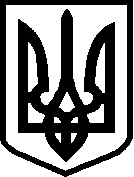 